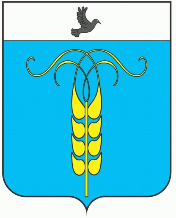 РЕШЕНИЕСОВЕТА ГРАЧЕВСКОГО МУНИЦИПАЛЬНОГО ОКРУГАСТАВРОПОЛЬСКОГО КРАЯ17 июня 2021 года                           с. Грачевка                                            № 61О сводных показателях объектов собственности Грачевского муниципального района Ставропольского края за 2020 годВ соответствии со статьей 5 Положения об управлении и распоряжении муниципальным имуществом Грачевского муниципального округа Ставропольского края, утвержденного решением Совета Грачевского муниципального округа Ставропольского края от 29 января 2021 года № 2, Совет Грачевского муниципального округа Ставропольского краяРЕШИЛ:1. Утвердить прилагаемые сводные показатели объектов собственности Грачевского муниципального района Ставропольского края за 2020 год.2. Настоящее решение вступает в силу со дня его подписания.Председатель Совета Грачевскогомуниципального округаСтавропольского края							       С.Ф. СотниковГлава Грачевскогомуниципального округаСтавропольского края                                                                     С.Л. ФиличкинУТВЕРЖДЕНЫрешением Совета Грачевского муниципального округа  Ставропольского краяот «17»июня 2021 года № 61Сводные показателиобъектов собственности Грачевского муниципального района Ставропольского края за 2020 г.Начальник управления имущественных и земельных отношений администрацииГрачевского муниципального округа Ставропольского края								   М.В.Лютова№ п/пНаименование сводного показателяКоличествона 01.01.2021, ед.Балансовая стоимость основных средствна 01.01.2021, тыс. руб.Сумма расходов на содержание из бюджета района,тыс. руб.Сумма расходов на содержание из бюджета района,тыс. руб.Сумма расходов на содержание из бюджета района,тыс. руб.№ п/пНаименование сводного показателяКоличествона 01.01.2021, ед.Балансовая стоимость основных средствна 01.01.2021, тыс. руб.необходимаязапланированнаяфактическивыделенная12345671.Муниципальные учреждения,в том числе:48626 28936 60736 60736 607бюджетные учреждения5194 7362 4682 4682 468казённые учреждения43431 55334 13934 13934 139автономные0----1.1.Совет Грачевского муниципального района Ставропольского края113205551.2.Контрольно-счетная комиссия Грачевского муниципального района Ставропольского края12767771.3.Администрация Грачевского муниципального района Ставропольского края123 1633 7283 7283 7281.4.Органы администрации Грачевского муниципального района Ставропольского края с правами юридического лица620 1539259259251.5.Муниципальные учреждения, находящиеся в ведении администрации Грачевского муниципального района Ставропольского края616 44722 2532 2532 2531.6.Муниципальные учреждения, находящиеся в ведении отдела культуры администрации Грачевского муниципального района Ставропольского края,в том числе:340 143717717717учреждения культуры236 338377377377учреждения дополнительного образования138053403403401.7.Муниципальные учреждения, находящиеся в ведении отдела образования администрации Грачевского муниципального района Ставропольского края,в том числе:29374 0599 4289 4289 428образовательные учреждения,в том числе:28372 0179 3889 3889 388дошкольные14147 4281 6981 6981 698общеобразовательные10223 5307 5337 5337 533учреждения дополнительного образования410591571571571.8.Муниципальные учреждения, находящиеся в ведении финансового управления администрации Грачевского муниципального района Ставропольского края127035151512.Муниципальная казна,в том числе:75 9550002.1.Земельные участки,в том числе:55 447000земли сельскохозяйственного назначения00000земли населённых пунктов55 4470002.2.Здания, сооружения, объекты незавершенного строительства108 3330003.Количество объектов производственного, коммунально-бытового, социально-культурного назначения, переданных в аренду (в том числе с правом выкупа)21 (0)ХХХХ4.Количество и остаточная стоимость объектов коммунально-бытового и социально-культурного назначения, находящихся на балансе хозяйственных обществ и товариществ по договорам пользования без права отчуждения0–ХХХ5.Количество и номинальная стоимость находящихся в собственности муниципального района пакетов акций акционерных обществ0–ХХХ